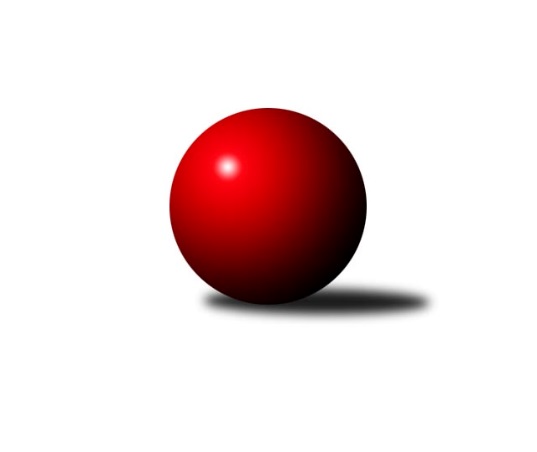 Č.17Ročník 2021/2022	28.3.2022Nejlepšího výkonu v tomto kole: 2623 dosáhlo družstvo: TJ Sokol DobroslaviceOkresní přebor Ostrava 2021/2022Výsledky 17. kolaSouhrnný přehled výsledků:TJ Sokol Bohumín E	- SKK Ostrava B	4:4	2475:2455	7.0:5.0	22.3.TJ VOKD Poruba C	- TJ Unie Hlubina C	8:0	2405:2053	11.0:1.0	23.3.SKK Ostrava C	- TJ Sokol Bohumín D	6:2	2208:2139	9.0:3.0	23.3.TJ Unie Hlubina E	- TJ Sokol Dobroslavice		dohrávka		12.4.Tabulka družstev:	1.	TJ Sokol Bohumín D	15	11	1	3	71.0 : 49.0 	96.5 : 83.5 	 2347	23	2.	TJ Sokol Dobroslavice	12	11	0	1	80.0 : 16.0 	101.5 : 42.5 	 2501	22	3.	TJ Michálkovice  B	14	5	4	5	56.0 : 56.0 	75.5 : 92.5 	 2291	14	4.	SKK Ostrava C	14	6	1	7	52.0 : 60.0 	85.0 : 83.0 	 2328	13	5.	TJ Sokol Bohumín E	15	5	3	7	57.0 : 63.0 	90.0 : 90.0 	 2308	13	6.	TJ VOKD Poruba C	15	6	1	8	56.0 : 64.0 	87.5 : 92.5 	 2350	13	7.	SKK Ostrava B	15	5	2	8	51.0 : 69.0 	83.5 : 96.5 	 2288	12	8.	TJ Unie Hlubina C	15	5	0	10	52.5 : 67.5 	85.0 : 95.0 	 2254	10	9.	TJ Unie Hlubina E	15	4	2	9	44.5 : 75.5 	75.5 : 104.5 	 2233	10Podrobné výsledky kola:	 TJ Sokol Bohumín E	2475	4:4	2455	SKK Ostrava B	Lubomír Richter	 	 189 	 179 		368 	 1:1 	 378 	 	204 	 174		Blažena Kolodějová	Lukáš Modlitba	 	 221 	 242 		463 	 2:0 	 382 	 	183 	 199		Rostislav Hrbáč	Miroslava Ševčíková	 	 202 	 206 		408 	 0:2 	 470 	 	225 	 245		Zdeněk Kuna	Martin Ševčík	 	 214 	 185 		399 	 1:1 	 427 	 	209 	 218		Jiří Koloděj	Janka Sliwková	 	 204 	 170 		374 	 1:1 	 410 	 	199 	 211		Miroslav Koloděj	Andrea Rojová	 	 229 	 234 		463 	 2:0 	 388 	 	198 	 190		Tomáš Polášekrozhodčí:  Vedoucí družstevNejlepší výkon utkání: 470 - Zdeněk Kuna	 TJ VOKD Poruba C	2405	8:0	2053	TJ Unie Hlubina C	Vojtěch Turlej	 	 181 	 203 		384 	 2:0 	 324 	 	167 	 157		Ondřej Valošek	Josef Janalík	 	 215 	 189 		404 	 2:0 	 352 	 	179 	 173		Martin Gužík	Jiří Číž	 	 159 	 199 		358 	 1:1 	 344 	 	171 	 173		Josef Hájek	Roman Klímek	 	 207 	 211 		418 	 2:0 	 352 	 	171 	 181		Michaela Černá	Richard Šimek	 	 220 	 208 		428 	 2:0 	 355 	 	156 	 199		Josef Kyjovský	Jiří Adamus	 	 218 	 195 		413 	 2:0 	 326 	 	164 	 162		Oldřich Neuverthrozhodčí: Vedoucí družstevNejlepší výkon utkání: 428 - Richard Šimek	 SKK Ostrava C	2208	6:2	2139	TJ Sokol Bohumín D	Miroslav Heczko	 	 203 	 192 		395 	 2:0 	 356 	 	182 	 174		Zdeněk Franěk	Jakub Kožík	 	 171 	 181 		352 	 2:0 	 328 	 	163 	 165		Markéta Kohutková	Miroslav Futerko	 	 210 	 190 		400 	 2:0 	 328 	 	161 	 167		Vlastimil Pacut	Oldřich Stolařík	 	 173 	 216 		389 	 2:0 	 348 	 	166 	 182		Václav Kladiva	Miroslav Futerko	 	 184 	 163 		347 	 1:1 	 350 	 	176 	 174		Miroslav Paloc	Vladimír Malovaný	 	 136 	 189 		325 	 0:2 	 429 	 	214 	 215		Petr Kuttlerrozhodčí:  Vedoucí družstevNejlepší výkon utkání: 429 - Petr KuttlerPořadí jednotlivců:	jméno hráče	družstvo	celkem	plné	dorážka	chyby	poměr kuž.	Maximum	1.	Ivo Kovařík 	TJ Sokol Dobroslavice	447.04	302.5	144.5	5.7	6/6	(488)	2.	Martin Futerko 	SKK Ostrava C	430.84	292.8	138.0	4.4	5/5	(486)	3.	Petr Kuttler 	TJ Sokol Bohumín D	426.83	293.4	133.4	4.9	6/6	(503)	4.	Lukáš Modlitba 	TJ Sokol Bohumín E	426.77	290.4	136.4	6.5	5/5	(466)	5.	Libor Pšenica 	TJ Michálkovice  B	425.90	286.1	139.8	5.5	5/5	(465)	6.	Jiří Koloděj 	SKK Ostrava B	424.75	293.6	131.1	4.5	6/6	(449)	7.	Miroslav Heczko 	SKK Ostrava C	421.53	295.8	125.7	9.5	5/5	(464)	8.	Václav Rábl 	TJ Sokol Dobroslavice	419.71	296.1	123.6	5.4	6/6	(485)	9.	Lumír Kocián 	TJ Sokol Dobroslavice	417.17	287.9	129.3	6.5	6/6	(458)	10.	Martin Třečák 	TJ Sokol Dobroslavice	416.50	288.5	128.0	6.3	5/6	(459)	11.	Karel Kuchař 	TJ Sokol Dobroslavice	410.34	284.3	126.1	6.7	5/6	(435)	12.	Roman Klímek 	TJ VOKD Poruba C	407.94	285.4	122.5	7.7	6/6	(464)	13.	Richard Šimek 	TJ VOKD Poruba C	407.60	292.7	115.0	10.1	4/6	(436)	14.	Jan Ščerba 	TJ Michálkovice  B	406.69	286.2	120.5	8.0	4/5	(449)	15.	Jaroslav Hrabuška 	TJ VOKD Poruba C	406.03	286.1	119.9	8.7	6/6	(448)	16.	Karel Ridl 	TJ Sokol Dobroslavice	405.10	279.0	126.2	5.0	5/6	(429)	17.	Pavel Hrnčíř 	TJ Unie Hlubina C	400.63	279.7	120.9	7.9	4/6	(433)	18.	Josef Navalaný 	TJ Unie Hlubina C	400.04	282.6	117.4	11.3	4/6	(450)	19.	Miroslav Koloděj 	SKK Ostrava B	398.70	277.6	121.1	8.9	5/6	(434)	20.	René Gazdík 	TJ Sokol Dobroslavice	397.50	283.0	114.5	8.9	5/6	(407)	21.	Jaroslav Čapek 	SKK Ostrava B	397.08	280.1	117.0	9.7	4/6	(412)	22.	Miroslav Futerko 	SKK Ostrava C	396.93	269.9	127.0	9.0	5/5	(462)	23.	František Deingruber 	SKK Ostrava C	396.68	277.1	119.6	9.2	4/5	(455)	24.	Lubomír Richter 	TJ Sokol Bohumín E	394.84	276.9	117.9	9.8	5/5	(447)	25.	Hana Zaškolná 	TJ Sokol Bohumín D	394.06	278.9	115.2	12.8	6/6	(452)	26.	Miroslava Ševčíková 	TJ Sokol Bohumín E	393.81	275.2	118.7	8.4	5/5	(450)	27.	Josef Paulus 	TJ Michálkovice  B	392.25	279.7	112.6	11.3	4/5	(431)	28.	Jiří Číž 	TJ VOKD Poruba C	391.07	275.0	116.1	10.4	5/6	(437)	29.	Lubomír Jančar 	TJ Unie Hlubina E	389.00	285.4	103.6	12.1	4/6	(420)	30.	Miroslav Paloc 	TJ Sokol Bohumín D	388.74	278.6	110.2	11.1	5/6	(448)	31.	Andrea Rojová 	TJ Sokol Bohumín E	388.07	277.3	110.8	9.1	4/5	(463)	32.	Markéta Kohutková 	TJ Sokol Bohumín D	387.74	279.2	108.6	10.7	6/6	(421)	33.	Michaela Černá 	TJ Unie Hlubina C	386.92	277.2	109.8	12.1	6/6	(448)	34.	Zdeněk Franěk 	TJ Sokol Bohumín D	386.29	275.8	110.5	11.0	4/6	(434)	35.	Radovan Kysučan 	TJ Unie Hlubina E	386.12	277.7	108.4	9.6	6/6	(461)	36.	Josef Hájek 	TJ Unie Hlubina C	385.20	278.0	107.2	12.4	6/6	(450)	37.	Libor Mendlík 	TJ Unie Hlubina E	385.13	280.6	104.5	13.3	4/6	(411)	38.	Jiří Adamus 	TJ VOKD Poruba C	384.77	277.1	107.7	12.4	5/6	(413)	39.	Jan Petrovič 	TJ Unie Hlubina E	384.27	278.5	105.8	11.0	5/6	(449)	40.	Josef Kyjovský 	TJ Unie Hlubina C	383.04	269.8	113.2	10.9	5/6	(435)	41.	Miroslav Futerko 	SKK Ostrava C	381.52	269.6	111.9	12.1	4/5	(435)	42.	Tomáš Polášek 	SKK Ostrava B	380.10	270.8	109.3	10.1	5/6	(427)	43.	Michal Borák 	TJ Michálkovice  B	380.04	268.7	111.3	10.0	5/5	(407)	44.	Václav Kladiva 	TJ Sokol Bohumín D	379.85	271.7	108.2	10.9	6/6	(446)	45.	Veronika Rybářová 	TJ Unie Hlubina E	379.70	277.9	101.8	14.0	5/6	(450)	46.	Vojtěch Turlej 	TJ VOKD Poruba C	379.45	272.7	106.8	11.4	5/6	(417)	47.	Janka Sliwková 	TJ Sokol Bohumín E	378.10	271.5	106.6	11.3	4/5	(414)	48.	Martin Gužík 	TJ Unie Hlubina C	374.00	276.3	97.7	13.6	4/6	(428)	49.	Vlastimil Pacut 	TJ Sokol Bohumín D	370.75	265.8	105.0	13.2	6/6	(420)	50.	Antonín Chalcář 	TJ VOKD Poruba C	370.00	267.1	102.9	12.1	5/6	(403)	51.	Radek Říman 	TJ Michálkovice  B	369.27	264.9	104.3	10.5	4/5	(410)	52.	Oldřich Stolařík 	SKK Ostrava C	366.10	264.6	101.5	14.4	5/5	(413)	53.	Blažena Kolodějová 	SKK Ostrava B	365.23	268.0	97.3	15.0	6/6	(420)	54.	Hana Vlčková 	TJ Michálkovice  B	364.75	262.8	102.0	12.4	4/5	(401)	55.	František Tříska 	TJ Unie Hlubina E	363.94	268.0	95.9	14.6	6/6	(457)	56.	Alena Koběrová 	TJ Unie Hlubina E	363.08	266.3	96.8	15.1	5/6	(420)	57.	Rostislav Hrbáč 	SKK Ostrava B	360.61	269.7	90.9	15.2	6/6	(399)	58.	Jakub Kožík 	SKK Ostrava C	360.25	268.5	91.7	14.7	4/5	(423)	59.	Oldřich Neuverth 	TJ Unie Hlubina C	356.52	265.7	90.9	17.9	5/6	(422)	60.	Martin Ševčík 	TJ Sokol Bohumín E	354.48	264.6	89.9	15.9	5/5	(417)	61.	Karel Kudela 	TJ Unie Hlubina C	348.75	260.0	88.8	16.4	4/6	(411)	62.	Daniel Herák 	TJ Unie Hlubina E	347.60	256.2	91.4	16.5	6/6	(439)	63.	Antonín Pálka 	SKK Ostrava B	335.25	245.3	90.0	14.9	5/6	(377)	64.	Roman Raška 	TJ Michálkovice  B	322.16	238.2	83.9	13.8	5/5	(389)		Lenka Raabová 	TJ Unie Hlubina C	421.70	291.7	130.0	10.1	2/6	(476)		Zdeněk Kuna 	SKK Ostrava B	414.50	281.8	132.8	8.3	2/6	(470)		David Zahradník 	TJ Sokol Bohumín E	395.83	276.8	119.0	11.0	3/5	(452)		Zdeněk Štefek 	TJ Sokol Dobroslavice	390.07	279.7	110.4	12.5	3/6	(426)		Josef Janalík 	TJ VOKD Poruba C	388.50	279.5	109.0	11.5	1/6	(404)		Petr Jurášek 	TJ Michálkovice  B	381.00	285.0	96.0	15.0	1/5	(381)		Filip Országh 	TJ Unie Hlubina C	374.17	267.5	106.7	13.8	3/6	(418)		Libor Radomský 	TJ VOKD Poruba C	371.94	268.4	103.6	12.9	3/6	(414)		Radomíra Kašková 	TJ Michálkovice  B	368.44	262.7	105.8	12.6	3/5	(407)		Radmila Pastvová 	TJ Michálkovice  B	363.00	282.0	81.0	18.0	1/5	(363)		Adam Klištinec 	TJ Unie Hlubina C	361.50	284.0	77.5	25.0	2/6	(383)		Ondřej Valošek 	TJ Unie Hlubina C	359.38	260.5	98.9	15.5	2/6	(450)		Helena Martinčáková 	TJ VOKD Poruba C	359.00	257.7	101.3	10.9	3/6	(402)		Pavel Rybář 	TJ Unie Hlubina E	350.67	267.3	83.3	18.3	3/6	(388)		Jiří Břeska 	TJ Michálkovice  B	345.33	254.3	91.0	16.0	3/5	(350)		František Modlitba 	TJ Sokol Bohumín E	341.67	251.0	90.7	16.3	3/5	(384)		David Mičúnek 	TJ Unie Hlubina E	336.00	252.0	84.0	16.0	1/6	(336)		Vladimír Malovaný 	SKK Ostrava C	317.00	240.0	77.0	24.0	2/5	(325)		Pavel Kubina 	SKK Ostrava B	290.25	215.8	74.5	24.0	2/6	(359)Sportovně technické informace:Starty náhradníků:registrační číslo	jméno a příjmení 	datum startu 	družstvo	číslo startu
Hráči dopsaní na soupisku:registrační číslo	jméno a příjmení 	datum startu 	družstvo	Program dalšího kola:18. kolo			-- volný los -- - TJ Unie Hlubina E	28.3.2022	po	16:00	TJ Sokol Dobroslavice - TJ Sokol Bohumín E	29.3.2022	út	16:00	TJ Sokol Bohumín D - TJ VOKD Poruba C	29.3.2022	út	16:00	TJ Unie Hlubina C - TJ Michálkovice  B	30.3.2022	st	16:00	SKK Ostrava B - SKK Ostrava C	Nejlepší šestka kola - absolutněNejlepší šestka kola - absolutněNejlepší šestka kola - absolutněNejlepší šestka kola - absolutněNejlepší šestka kola - dle průměru kuželenNejlepší šestka kola - dle průměru kuželenNejlepší šestka kola - dle průměru kuželenNejlepší šestka kola - dle průměru kuželenNejlepší šestka kola - dle průměru kuželenPočetJménoNázev týmuVýkonPočetJménoNázev týmuPrůměr (%)Výkon1xZdeněk KunaSKK B4701xZdeněk KunaSKK B117.854701xAndrea RojováBohumín E4637xLukáš ModlitbaBohumín E116.146310xLukáš ModlitbaBohumín E4631xAndrea RojováBohumín E116.14633xVáclav RáblDobrosl. A4629xPetr KuttlerBohumín D115.884296xVeronika RybářováHlubina E4553xRichard ŠimekVOKD C112.554281xRené GazdíkDobrosl. A4494xVáclav RáblDobrosl. A110.61462